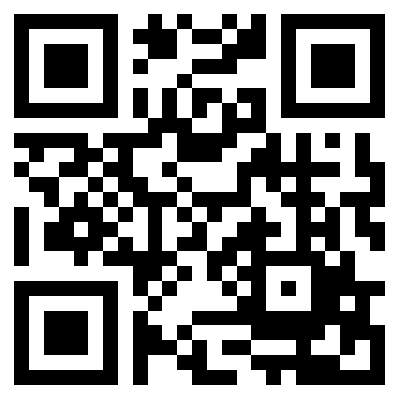 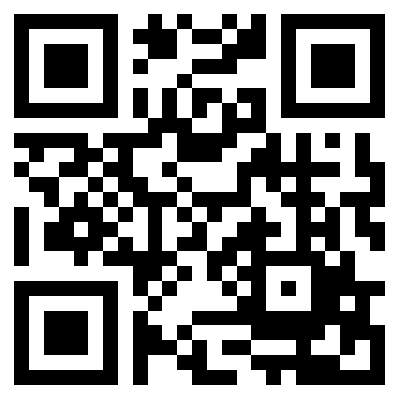 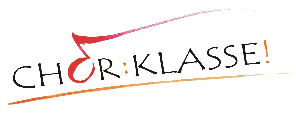 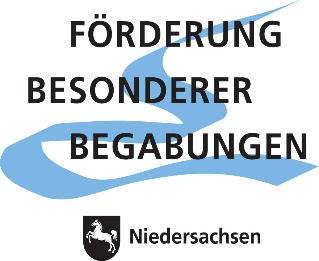 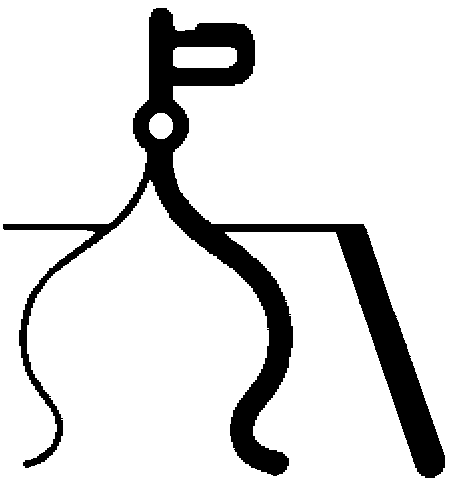  www.gs-am-schildberg.de   gsamschildberg@gs-amschildberg.de_______________________________________________________________________________________________    Seesen, 19.07.2021Liebe Eltern der Klasse 1 A,ich bitte um Ihr Verständnis, dass wir Ihnen aufgrund der derzeitigen Einschränkungen wegen der Hygienemaßnahmen zur Eindämmung der Corona-Infektionen erst jetzt genauere Informationen zum Schulanfang Ihres Kindes geben können. Die Einschulung am Samstag, 04.09.2021 muss ich mit Einhaltung von infektionsschützenden Maßnahmen planen.Aufgrund der einzuhaltenden Abstandsregeln werden die drei Klassen nacheinander, zeitversetzt eingeschult und jedes Kind darf höchstens zwei Begleitpersonen/ Familienmitglieder mitbringen.                                                                                          Sie bekommen einen festgelegten Sitzplatz zugewiesen.                                                                                                           Für die Begleitpersonen benötige ich bis zum 30.08.2021 den beigefügten Anmeldebogen zurück. Sie können den  Anmeldebogen per Email oder per Post schicken  oder persönlich in den Postkasten der Schule einwerfen. Wichtig für das Betreten der Schule: Das Tragen eines Mund-Nasen-Schutzes ist für alle Begleitpersonen während des Aufenthaltes in der Schule immer Pflicht. Alle Anwesenden (auch Kinder)  müssen am 04.09.2021 bestätigen, dass Sie innerhalb der letzten 24 Stunden einen Covid19-Schnelltest durchgeführt haben und dieser Test NEGATIV war.Zeitlicher Ablauf am 04.09.2021 :Nach der gemeinsamen Begrüßung durch Schulleitung und Klassenleitung gehen die Kinder mit der Lehrkraft in ihren Klassenraum. Die Angehörigen verbleiben im Forum und erhalten von mir weitere Informationen zur Schule. Ihr Kind kommt nach der Unterrichtsstunde mit der Klassenleitung zurück.  Unser Eltern- und Förderverein bietet auf dem Schulhof Getränke und Snacks an (Bitte Kleingeld mitbringen).Bitte informieren Sie sich in den Medien, ob ein Einschulungsgottesdienst stattfindet.Weitere Informationen und die Antworten auf Ihre Fragen, die sonst der Infoabend vor den Sommerferien beinhaltete, erhalten Sie bei der Einschulungsfeier oder über die Email-Adresse von IServ.                                                                                Bitte melden Sie sich mit Ihrem Account bei IServ an!                                                                                                                Beachten Sie bitte auch die Informationen auf unserer Homepage: www.gs-am-schildberg.de Diesem Schreiben sind folgende Anlagen beigefügt, die Sie bitte termingerecht in der Schule abgeben:1. Verbindliche Anmeldung für die Betreuungsstunde (5. Stunde);2. Anmeldung der Begleitpersonen zur Einschulungsfeier;Für Sie gelten folgende Abgabetermine in der Schule:Bis zum 30.08.2021  Anmeldebogen der Begleitpersonen abgeben;Verbindliche Anmeldung für die Betreuungsstunde abgeben;Donnerstag, den 02.09.2021   Von 13.00 Uhr bis 14.00 Uhr (Fenster am Haupteingang/ mit Mund-Nasenbedeckung);Abgabe der Materialien + Arbeitshefte + Schultüte  Bitte jedes Teil mit dem Namen Ihres Kindes beschriften!Sie erhalten den Covid19-Schnelltest für Ihr Kind zum Einschulungstag;                                                        Sie erhalten weitere Informationen für den Einschulungstag;Trotz der umfangreichen Informationen, hoffe ich,                                                                                                                           dass der Schulanfang für alle Beteiligten eine schöne Erfahrung sein wird und                                                                          wünsche Ihnen und Ihrer Familie bis dahin alles Gute.Bleiben Sie gesund und achtsam. Bitte vermeiden Sie unnötige Kontakte!Mit freundlichem GrußM. Starke   / RektorinKlasse 1 A10.00 Uhr  Begrüßung im Forum + anschließende UnterrichtsstundeEnde: 11.00 UhrKlasse 1B12.00 Uhr  Begrüßung im Forum + anschließende UnterrichtsstundeEnde: 13.00 UhrKlasse 1C14.00 Uhr  Begrüßung im Forum + anschließende UnterrichtsstundeEnde: 15.00 Uhr